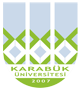 T.C.KARABÜK ÜNİVERSİTESİ2017-2018 EĞİTİM ÖĞRETİM YILI BAHAR YARIYILI YATAY GEÇİŞ KAYIT FORMU(Not Ortalamasına Göre)Yukarıdaki bilgilerin doğru olduğunu kabul ederim.       ....... / 02 / 2018							Adı Soyadı 	: ………………..……………….							İMZA		:GENEL BİLGİLERGENEL BİLGİLERT.C. KİMLİK NOADI SOYADIBABA ADIANA ADIDOĞUM YERİ VE YILINÜFUSA KAYITLI OLDUĞU İL / İLÇENÜFUS CÜZDAN SERİ NOCİLT NO- AİLE SIRA NO- SIRA NOMEDENİ HALİCİNSİYETİKAN GRUBUASKERLİK ŞUBESİMEZUN OLUNAN LİSE ADIKALICI BİR HASTALIĞINIZ VAR MI?HERHANGİ BİR ÖZÜR DURUMUNUZ VAR MI? VAR İSE BELİRTİNİZ.GAZİ ÇOCUĞU MUSUNUZ?                   Evet             	HayırKARABÜK ÜNİVERSİTESİ‘NE KAYIT BİLGİLERİKARABÜK ÜNİVERSİTESİ‘NE KAYIT BİLGİLERİÜNİVERSİTEYE KAYIT TARİHİKAZANDIĞI FAKÜLTE / YO / MYOBÖLÜMÜÖĞRENCİ NO (Kayıt görevlisi tarafından doldurulacaktır)İNG. HAZIRLIK MUAFİYET SINAVINA GİRMEK İSTİYORMUSUNUZ ?Evet                                HayırGELDİĞİ ÜNİVERSİTEYE İLİŞKİN BİLGİLERGELDİĞİ ÜNİVERSİTEYE İLİŞKİN BİLGİLERÜNİVERSİTE ADIFAKÜLTE/MYO/YOBÖLÜMÜİLETİŞİM BİLGİLERİİLETİŞİM BİLGİLERİCEP TELEFONUE-POSTAAİLE İKAMET ADRESİAİLE CEP TELEFONU(Baba/Anne)EV TELEFONU